 «Извещение о наличии свободных мест, включенных в схему размещения нестационарных торговых объектов на территории Арсеньевского городского округа Администрация Арсеньевского городского округа извещает о наличии в схеме размещения нестационарных торговых объектов на территории Арсеньевского городского округа (далее – Схема) свободных мест (Таблица) и о приеме заявлений о включении юридического лица, индивидуального предпринимателя, а также физического лица, не являющегося индивидуальным предпринимателем и применяющего специальный налоговый режим «Налог на профессиональный доход»  в Схему (далее – Заявление) .Таблица Заинтересованные в получении места под размещение нестационарного торгового объекта хозяйствующие субъекты в течение 5 рабочих дней с даты опубликования настоящего извещения с 28 марта по 03 апреля 2024 вправе подать Заявление в отдел предпринимательства и потребительского рынка управления экономики и инвестиций Администрации Арсеньевского городского округа по адресу: Приморский край, г. Арсеньев, ул. Ленинская, 8, кабинет № 103, в рабочие дни  с 14-00  до 17- 00, тел. 3- 75 - 70.         Заявления, поданные позднее 03 апреля 2024 не подлежат рассмотрению.В случае поступления в течение срока, указанного в данном Извещении одного или более Заявлений на одно из свободных мест, не позднее трех рабочих дней со дня окончания срока, указанного в Извещении, объявляется закрытый аукцион (далее - аукцион) на право включения в Схему.Порядок проведения и определения победителя аукциона утвержден постановлением администрации Арсеньевского городского округа от 21 марта 2019 г. № 180-па «Об утверждении Порядка проведения закрытого аукциона и определения победителя на право включения в Схему размещения нестационарных торговых объектов на территории Арсеньевского городского округа».Извещение о проведении аукциона публикуется в газете «Восход» и на  официальном сайте администрации Арсеньевского городского округа в сети Интернет –– http://ars.town (далее - официальный сайт) в разделе отраслевые управления – управление экономики и инвестиций – торги НТО не менее, чем за тридцать дней до даты проведения аукциона. Начальная цена аукциона равна:Лот 1: 39660 (тридцать девять тысяч шестьсот шестьдесят) рублей. Лот 2: 25385 (двадцать пять тысяч триста восемьдесят пять) рублей. Аукцион проводится при наличии не менее двух участников по предмету аукциона.В случае если заявка на участие в аукционе подана одним претендентом, то аукцион по данному лоту признается несостоявшимся.    В этом случае право на заключение договора предоставляется единственному заявителю.Заместитель главы администрации                                                                       С.Л.Черных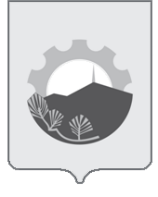 АДМИНИСТРАЦИЯ АРСЕНЬЕВСКОГО ГОРОДСКОГО ОКРУГАул. Ленинская, 8, г. Арсеньев,                                       Приморский край, 692337                                                  тел. (42361)3-75-40, факс (42361)4-38-94E-mail: adm@ars.townhttp://ars.townОКПО 04020761, ОГРН 1022500508073                     ИНН/КПП 2501002228/250101001 АДМИНИСТРАЦИЯ АРСЕНЬЕВСКОГО ГОРОДСКОГО ОКРУГАул. Ленинская, 8, г. Арсеньев,                                       Приморский край, 692337                                                  тел. (42361)3-75-40, факс (42361)4-38-94E-mail: adm@ars.townhttp://ars.townОКПО 04020761, ОГРН 1022500508073                     ИНН/КПП 2501002228/250101001 АДМИНИСТРАЦИЯ АРСЕНЬЕВСКОГО ГОРОДСКОГО ОКРУГАул. Ленинская, 8, г. Арсеньев,                                       Приморский край, 692337                                                  тел. (42361)3-75-40, факс (42361)4-38-94E-mail: adm@ars.townhttp://ars.townОКПО 04020761, ОГРН 1022500508073                     ИНН/КПП 2501002228/250101001 АДМИНИСТРАЦИЯ АРСЕНЬЕВСКОГО ГОРОДСКОГО ОКРУГАул. Ленинская, 8, г. Арсеньев,                                       Приморский край, 692337                                                  тел. (42361)3-75-40, факс (42361)4-38-94E-mail: adm@ars.townhttp://ars.townОКПО 04020761, ОГРН 1022500508073                     ИНН/КПП 2501002228/250101001 АДМИНИСТРАЦИЯ АРСЕНЬЕВСКОГО ГОРОДСКОГО ОКРУГАул. Ленинская, 8, г. Арсеньев,                                       Приморский край, 692337                                                  тел. (42361)3-75-40, факс (42361)4-38-94E-mail: adm@ars.townhttp://ars.townОКПО 04020761, ОГРН 1022500508073                     ИНН/КПП 2501002228/250101001 АДМИНИСТРАЦИЯ АРСЕНЬЕВСКОГО ГОРОДСКОГО ОКРУГАул. Ленинская, 8, г. Арсеньев,                                       Приморский край, 692337                                                  тел. (42361)3-75-40, факс (42361)4-38-94E-mail: adm@ars.townhttp://ars.townОКПО 04020761, ОГРН 1022500508073                     ИНН/КПП 2501002228/250101001 АДМИНИСТРАЦИЯ АРСЕНЬЕВСКОГО ГОРОДСКОГО ОКРУГАул. Ленинская, 8, г. Арсеньев,                                       Приморский край, 692337                                                  тел. (42361)3-75-40, факс (42361)4-38-94E-mail: adm@ars.townhttp://ars.townОКПО 04020761, ОГРН 1022500508073                     ИНН/КПП 2501002228/250101001 АДМИНИСТРАЦИЯ АРСЕНЬЕВСКОГО ГОРОДСКОГО ОКРУГАул. Ленинская, 8, г. Арсеньев,                                       Приморский край, 692337                                                  тел. (42361)3-75-40, факс (42361)4-38-94E-mail: adm@ars.townhttp://ars.townОКПО 04020761, ОГРН 1022500508073                     ИНН/КПП 2501002228/250101001 №На № от№ 
п/пМесто размещения нестационарного торгового объекта (далее – НТО) (адресные ориентиры)Вид НТОСпециализация НТОПлощадь НТО    (кв. м)Площадь земельно-го участка для размещения НТО (кв.м)Размер платы за включение хоз.субъекта без проведе-ния аукциона, руб.Лот 1ул. Ленинская, район школы № 1киоскхлеб, хлебобулочные изделия, кондитерс-кие изделия, молочные продукты19,4725,31                                                                                                                                                                                                                                                                                                                                                                                                                                                                                                                                                                                                                                                                                                                                                                                                                                                                                                                                                                                                                                                                                                                                                                                                                                                                                                                                                                                                                                                                                                                                                                                                                                                                                                                                                                                                                                                                                                                                                                                                                                                                                                                                                                                                                                                                                                                                                                                                                                                                                                                                                                          39660Лот 2ул. Октябрьская, район остановки «ГПТУ»(четная сторона)киоскхлеб, хлебобулочные изделия6,28,125385